US History Study Guide / Relearning for Unit 4   - Civil War and Reconstruction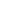 Modules 9 and 10 (pg. 340-450)Terms and PeopleEssential QuestionsModule 9, Lesson 1Secession Compromise of 1850popular sovereigntyFugitive Slave ActUnderground RailroadFredrick DouglassUncle Tom’s CabinKS - NE Act /Bleeding Kansas Module 9, Lesson 2Republican PartyModule 9, Lesson 3Abraham LincolnDred Scott Decision Election of 1860Jefferson DavisModule 9, Lesson 4Anaconda PlanBull RunUlysses S. GrantRobert E. LeeAntietamModule 9, Lesson 5Emancipation Proclamation54th Mass RegimentModule 9, Lesson 6Gettysburg Gettysburg AddressVicksburgSherman’s march to the SeaModule 9, Lesson 713th AmendmentModule 10, Lesson 1Andrew JohnsonReconstructionRadical RepublicansFreedman’s Bureaublack codes14th Amendment15th AmendmentModule 10, Lesson 3sharecropping / tenant farming Module 10, Lesson 4Compromise of 1877 (home rule)Do you think the North or South won more significant concessions in the Compromise of 1850?  What were some gains for the South and what were same gains for the North.  Then explain your answer.                           North Gains 			    South Gains1a.  Who won more significant concessions? Explain at least four ways the controversy over slavery became increasingly violent. (Use people and events that fired up the issue.)Explain why new political parties emerged in the mid-1800s. List and describe those political parties that emerged and how they were different from each other.Analyze how the American political system broke down in the 1850s and what caused Southern states to secede. Explain at least two reasons for succession. Identify key political and military leaders (at least 2 from each side) and battlefield turning points (at least 3 {must include Gettysburg}) of the Civil War.Describe the political issues that divided Americans over the course and purpose of the Civil War.  (Use the emancipation proclamation/writ of habeas corpus, income tax among others)Describe how the political policies, innovations, and technology of the Civil War era had a lasting impact on United States society.Describe the content, context, and consequences of the 13th, 14th and 15th amendments.What events led to progress or failure during Reconstruction?  Make sure to describe at least four laws, people or events that led to its successes and/or failures.